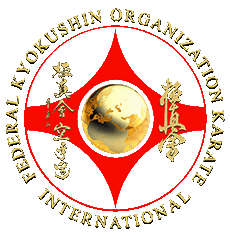 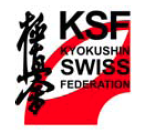 KYOKUSHIN  SWISS  FEDERATION Registration for the diablerets winter camp2017FOR MEMBERS KWF-IFKOKFrom Friday evening November 3 to Sunday November 5, 2017Registrations to be returned to Henri Jotterand, Ch du Croset 17A, 1024 Ecublens, Suisseuntil   23 octobre,  by post or email: henri.jotterand@tvtmail.ch  fixed phone 4121-691 7050,  mobile phone: 004179-601 1552Fédération and club name …………………………………….……………………………………………………..…Responsible for the group............................................................................adress email.......................................................................................................Infospayment on site at chek or by bank transfer. The price includes meals, lodging and coursesIndicate if you will be arriving for dinner on Friday evening.Meals included: Friday evening around 19:00, Saturday, and Sunday breakfast.      Unofficial, Sunday midday snack possibleBedrooms    From 4 to 6 people. Specify at registration which are your preferences for distribution.Chalet les Bosquets : http://www.lesbosquets.ch/Family namesurnameroomPresent at the Friday evening meal. yes/noSexeM/FGrade KyokushinNo passeportFKOKiKWFcontactemail